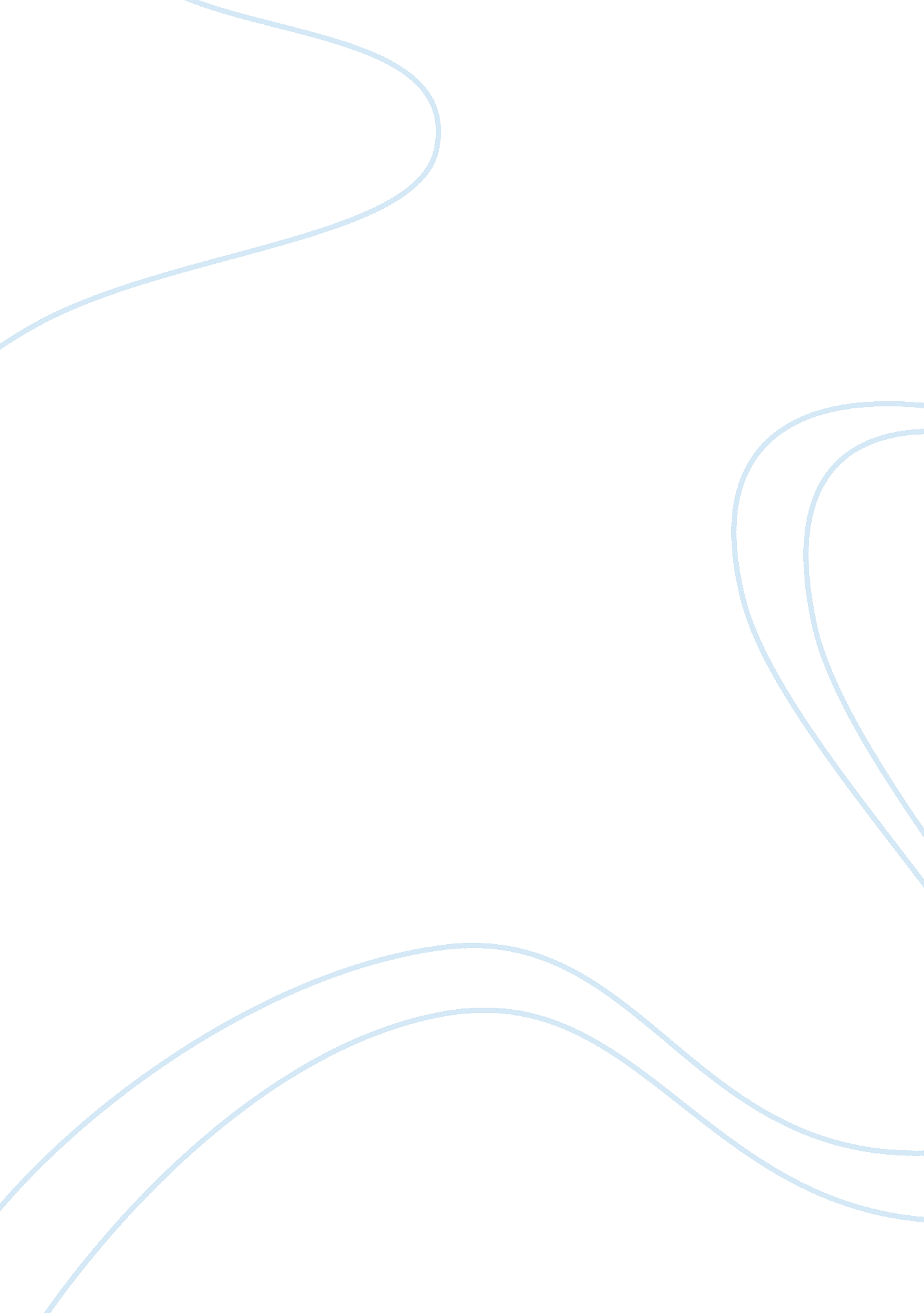 Chapters 13-14 apush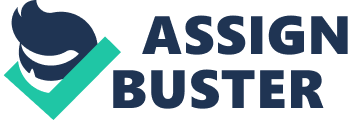 Why did slavery become more central to American politics in the 1840s? 
Territorial expansion raised the question of whether new lands should be free or slave When Mexico won its independence from Spain in 1821 
Its Native American population was relatively large compared to its non-indian population In 1821 the opening of the Santa Fe traul between Santa Fe and _ led to a reorientation of new mexico’s commerce from the rest of mexico to the US 
Independence, Missouri The term “ Californios” referred in the 1830s and 1840s to _ in california 
Mexican cattle ranchers American settlement in texas in the 1820s and 1830s 
Led Stephen Austin to demand more autonomy from Mexican officials Presidents Andrew Jackson and Martin Van Buren rejected adding Texas to the United States because 
The presence of slaves there would re-ignate the issue of slavery and they preffered to avoid it “ Fofty-Four Forty or Fight” referred to demands of American control of 
Oregon Who questioned President Polk’s right to declare war by introducing a resolution to Congress requesting the president to specify the precise spot where blood had first been shed? 
Abraham Lincoln Who wrote “ On Civil Disobedience” as a response to the US war with Mexico 
Henry David Thoreau The Treat of Guadalup Hidalgo of 1848 provided for all of the following except 
US control of all Orgeon country Woth the exception of Alaska, what was the last piece if territory acquired by the US toward tge solidification of uts present boundaries in North America 
the Gadsen Purchase The California gold rush 
Resulted in laws that discriminated against “ foreign miners” Which of the following statements related to ethnicity was true in California in the 1850s 
Thousands of Indian children were declared orphans and treated as slaves During the 1850s, 80% of the worlds gold cane from two placed that experienced gold rushes at about the same time, California and 
Australia What American naval officaer negotiated a treaty that opened two Japanese ports to Us ships in 1854 
Matthew Perry In 1846 congressman David Wilmot proposed to 
Prohibit slavery from all new territory acquired from Mexico The Free Soil Party 
Demonstrated how the antislavery sentiment had spread far beyone abolitionist ranks Which of the following was not a provision of the compromise of 1850 
The territories of New Mexico, Arizona, Utah, and Nevada would be created The fugitive slave act of 1850 
Gave new powers to federal officers to override local law enforcement The controversy over the arrest if Anthony Burns in 1854 shows 
The unpopularity of the Fugitive Slave Act in parts of the north Stephen Douglass motivation for introducing th Kansas-Nebraska act was to 
Boost efforts to buld a transcontinental railroad Which is an example impact of the Kansas-Nebraska act? 
The whig party collapsed, and many disgrunted northerners joined the new republican party What attracted coters to the Know-Nothing party 
Its denounciation of the Roman Catholic immigrants In 1854, the Know-Nothings won all congressional races as well as govnorahip in 
Massachusetts By 1856, the rebublican party included individuals who had bern mambers of each of the following political groups EXCEPT 
Federalists The Republican free labor ideology 
Led ti the argument bu Abraham Lincoln and William Steward that free laor and slave labor were essential incompatible The caning of Charles Sumner by Preston Brooks 
Actually helped the new rebublican party The Rebublican party founded in the 1859/ strongly endorsed the same policy about slavery in the territories that _ had begun advocating in 1846 
David Wilmot The Dred Scott decision of the US supreme court 
Decalred congress could not ban slavery from territories On matters related to citizenship, the US supreme court decalres in Dred Scoff that 
Only white persons could be US citizens The Lecompton Constitution was the 
Proslacery constitution proposed for Kansas The famous Lincoln-Douglass debate took place durning the campaign 
For US senator from illinois in 1858 Durning the debate with Abraham Lincoln in Freeport, Illinois, Stephen Douglas 
Insisted that popular sovereignty was compatible with the Dred Scott decision Who was responsible for the 1856 Pottawatomie Creek Massacre in Kansas and les the raid on the federal arsenal at Harpers Ferry, Virginia in 1859 
John Brown What 1854 document called for the United States to sieze Cuba 
Ostend Manifesto The 1860 republican platform stated all of the following EXCEPT 
Slavery should be abolished in the nations capital The Democratic Party split in 1860 over the question of whether to 
Protest slavery in the territories of allow popular soverignty in them In 1860, which state became the first to pass an ordinance of secession and declare itself spearated from the Union 
South Carolina During the secession winter of 1860-1861, who offered the most widely supported compromise plan in Congress, which allowed the westward extension of the Missouri Compromise line 
John Crittenden The American Civil War began in April 1861 when: 
Confederate forces fores upon and captured Fort Sumter Among the Confederacy’s advantages during the Civil War was: 
Its large size, which made it more difficult for the union to conquer All pf the following are examples of technological changes that helped to make the civul war a modern war, EXCEPT for the 
Field telephone Monitor and Merrimac were 
Ironclad ships Approximately how many Union Confederate soldiers died during the civil war 
620, 000 A major part of the Anaconda Plan was 
A naval blackade of the south At the first battle of bull run 
Spectators from the city with picnic baskets to watch Who was offered a command in the union army, but declined because of his devotion to his native state? 
Robert E Lee Lincoln was hesitant to support abolition early in the war because he: 
Feared losing the support of the slaveholding border states within the union The last nation in the Western Hemisphere to abolish slavery was: 
Brazil The Emancipation Proclamation of January 1, 1863: 
Did not apply to the border slave states that had not seceded The 54th Massachusetts Volunteer regument is best known as 
A regument of free blacks who charged Fort Wagner, South Caroline Durning the Civil War, black soldiers 
Helped inspire Rebublicans to believe that emancipation also demanded equal rights before the law With regard to civil liberties during the civil war, president lincoln 
Suspended the writ of habeas corpus Economically, the civil war led to 
The emergence of a nation-state committed to national economic development Colonel John Chivington is remembered for 
Leading an attack that killed perhaps 400 Indian men, women, and children Captains of Industry like steel magnate Andrew Carnegie and oil man John D Rockefeller 
Began creating or consolidating their fortunes during the civil war “ Greenback” was a Civil War-era nickname for 
Paper money Which of the following is NOT true of the New York Riots of 1863 
They convinced Lincoln to delay issuing the Emancipation Proclamation “ King Cotton diplomacy” led Great Britain to 
Find new supplies of cotton outside the South In July 1863, the Union won two key victories that are often identified as turning points in the War. These victories occurred at: 
Gettysburg and Vicksburg The “ Sea Island Experiment” refers to 
Northern reformers efforts to assist former slaves with the transition to freedom The thirteenth amendment 
abolished slavery throughout the US Lincoln’s second inaugural address 
Pronounced a harsh judgement on the nations past Which of the following was NOT an affect on the civil war 
It places the challenge of protecting and defending African American freedom on the national agenda Frederick Douglass viewed the abolition of slavery as 
Not the end of the nations work, but the beginning of a new phase of it 